Письмо №22 от 16 января 2023 года         О вебинарах по работе на платформе «Сферум» Руководителям ООВ соответствии с письмом ДИРО №15/23 от 16.01.2023г. МКУ «Управление образования» просит проинформировать педагогов о предстоящих вебинарах, которые помогут разобраться в учебном профиле Сферум в VК Мессенджере.Ниже список ближайших мероприятий.«Вебинар для начинающих администраторов: работа на платформе Сферум»18 января в 16:00 (МСК)25 января в 16:00 (МСК)Присоединиться к встречам: https://prof-sferum.ru/admin-ianuary«Вебинар для учителей: обновления платформы Сферум»17 января в 9:00 (МСК)20 января в 15:00 (МСК)31 января в 9:00 (МСК)Присоединиться к встречам: https://prof-sferum.ru/uchitel-ianuary«Консультационный час»• 31 января в 15:00 (МСК)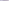 Присоединиться к встрече: https://prof-sferum.ru/konsultacionnii-chasНачальник МКУ «УО»:                                                                      Х.ИсаеваИсп.Магомедова У.К.Тел: 8 903 482 57 46